ALBUM DI FAMIGLIA Gli sposi Nevins e Aileas si scambiano gli anelli.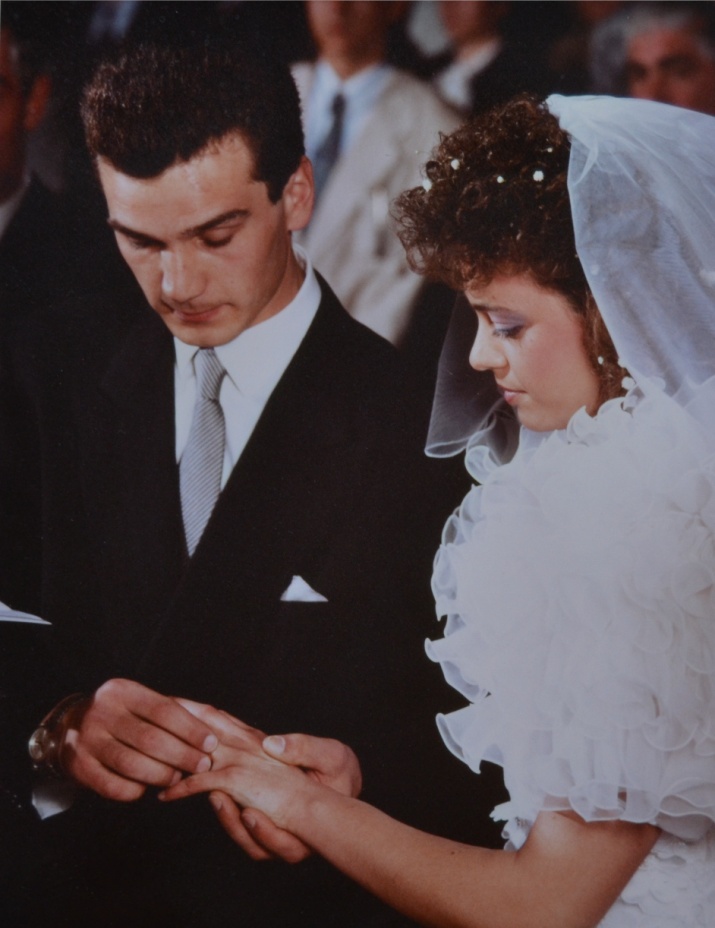 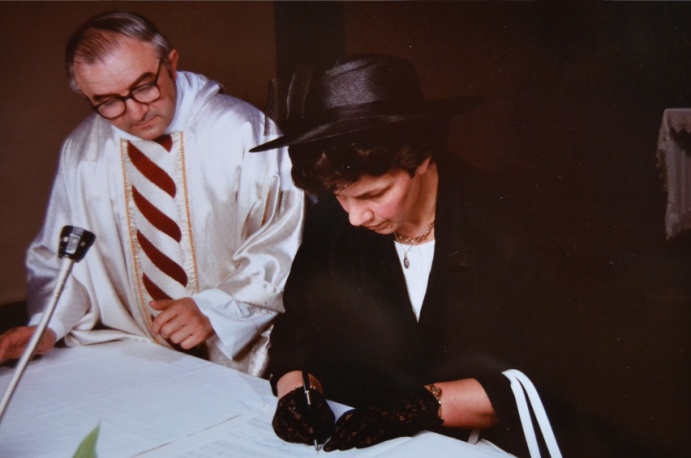 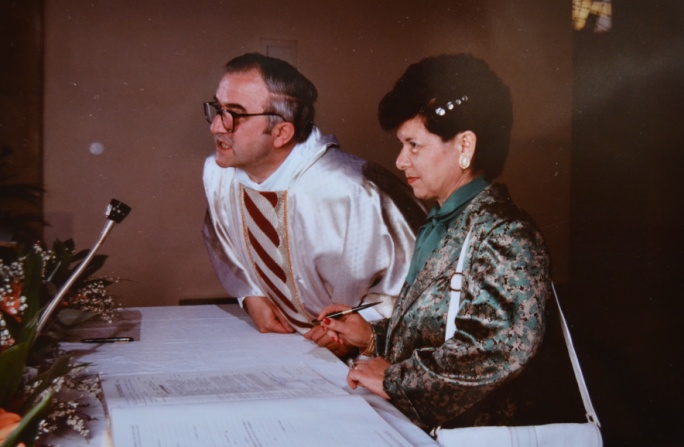 Le zia MacFree, Torrie e Vika, firmano come testimoni degli sposi